Teaching science through storiesChildren’s stories provide a great context for learning science. Explore our resource packages based around popular children’s books and discover the science hidden in a book. Resources include book summaries, hints and tips for teaching the science and further stories on a similar theme.They are organised into three age groups:5 -7 yearsHANDA'S SURPRISE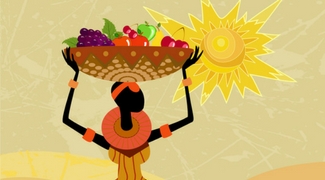 Handa's Surprise would make a great starting point about the needs of living things linked to diet and the specific needs of humans. 

NEEDS OF LIVINGS THINGS, DIETS AND ANIMALSJACK AND THE BEANSTALK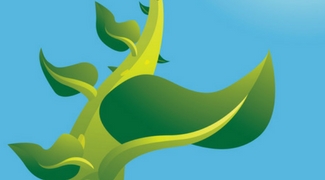 The story of Jack and the Beanstalk  makes a great starting point for teaching the topic of plants yo younger primary aged children.PLANTSLITTLE RED RIDING HOOD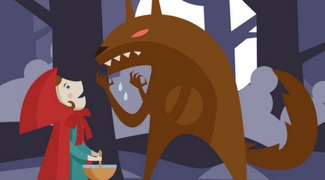 As Little Red Riding Hood is set in a wood, it makes a lovely starting point for finding out about habitats.HABITATS AND FOOD CHAINSONCE THERE WERE GIANTS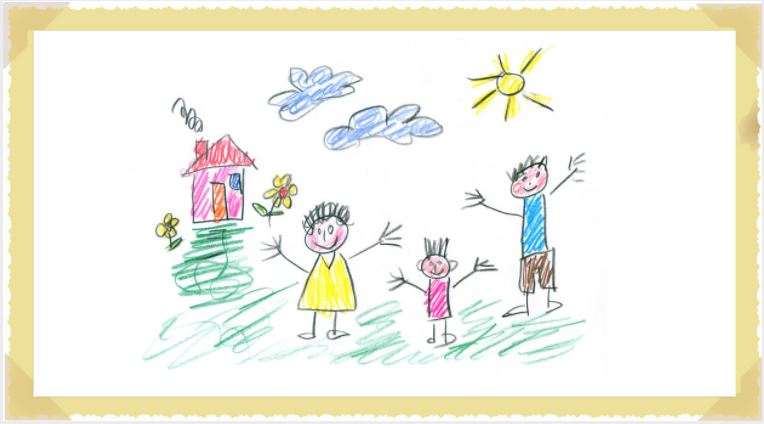 Support children to understand that all animals, including humans, have offspring which grow into adults.

ANIMALS INCLUDING HUMANS AND LIFECYCLESONE YEAR WITH KIPPER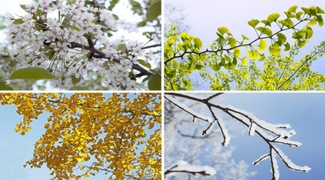 One Year with Kipper provides a nice link into work on Seasonal Change as children work to observe changes across the four seasons.SEASONS AND WEATHERRSPB: MY FIRST BOOK OF GARDEN BIRDS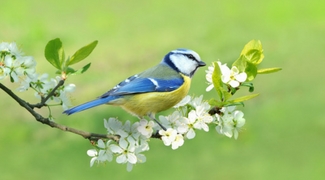 My First Book of Garden Birds helps to meet the objective to ​identify and name a variety of common  birds.  ​TADPOLE'S PROMISE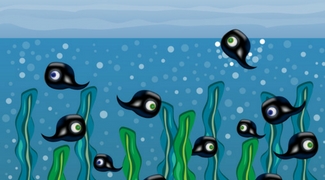 Tadpole's Promise is a great story to use when exploring life cycles and helping children to describe the difference in the life cycle of a mammal, an amphibian, an insect and a bird. 

LIFECYCLESTHE GRUFFALO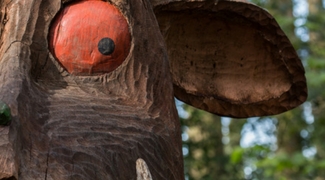 The Gruffalo can support children to learn more about habitats and  to identify and name a variety of plants and animals in different habitats, including micro-habitats.

IDENTIFYING AND NAMING ANIMALSTHE THREE LITTLE PIGS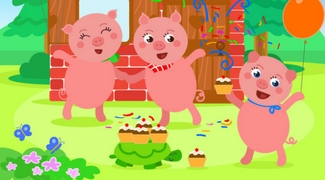 Help children to think about identifying different materials and considering what properties they have and how this suits them for different purposes.

MATERIALS AND THEIR USES7 - 9 yearsCHARLIE AND THE CHOCOLATE FACTORY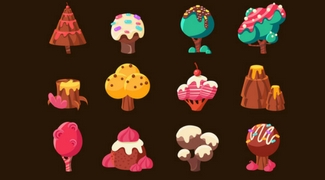 Charlie and the Chocolate Factory by Roald Dahl provides a good context to learn about states of matter.


STATES OF MATTERHORRID HENRY ROCKS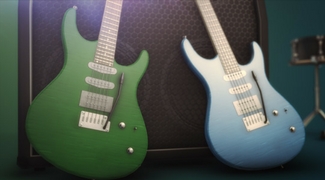 Horrid Henry Rocks is a great book to start teaching about sound and exploring how sounds are made.

SOUNDTHE FIREWORK-MAKER'S DAUGHTER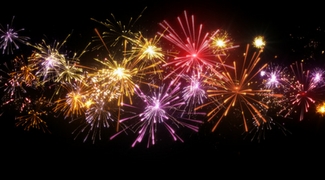 The Firework Maker’s Daughter by Philip Pullman is a good starting point for teaching about light.


LIGHTTHE IRON MAN
 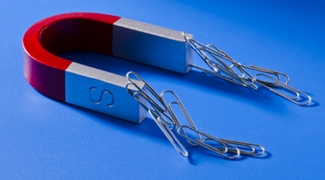 The Iron Man is the perfect story to explain how magnets attract or repel each other and attract some material and not others.
FORCES AND MAGNETISM
 THE LITTLE MOLE WHO KNEW IT WAS NONE OF HIS BUSINESS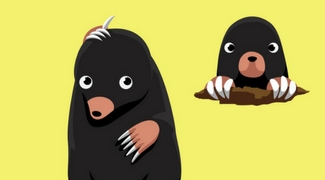 This funny tale creates a great setting through which children can explore simple functions of the basic parts of the digestive system in humans.
DIGESTIONTHE PEBBLE IN MY POCKET
 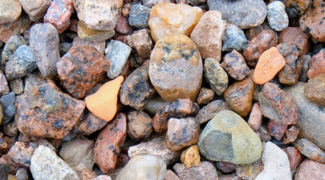 Pebble In My Pocket tells the dynamic story of rock formation; showing  the reader the processes that the pebble goes through from its beginnings in a fiery volcano 480 million years ago.

ROCKS AND SOILSTHE STORY OF FROG BELLY RAT BONE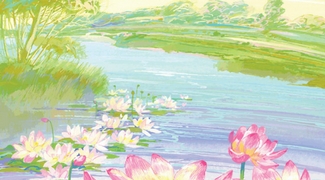 The story of Frog Belly Rat Bone provides a good setting for investigating plants and their benefits to our environment.

PLANTSTHE VANISHING RAINFOREST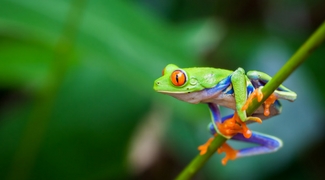 The Vanishing Rainforest by Richard Platt is  a good book for looking at the human impact on the environment, in particular deforestation.

HUMAN IMPACT ON THE ENVIRONMENTWOLVES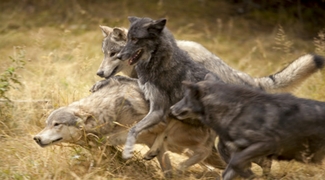 Wolves is a brilliant setting for constructing and interpreting a variety of food chains, as well as identifying producers, predators and prey.

FOODCHAINS9-11 yearsBEETLE BOY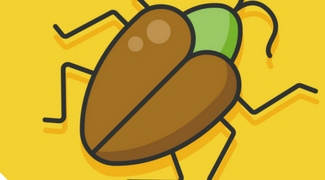 Beetle Boy provides a nice way to link to work on classification of invertebrates.

CLASSIFICATIONCHARLOTTE'S WEB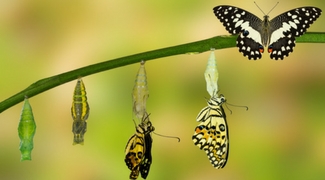 This is the perfect story to compare the lifecycles of different animals and plants.

LIFECYCLESPIG HEART BOY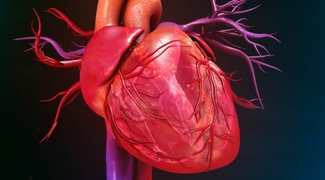 Pig Heart Boy provides a good setting for learning about the heart and circulation.

CIRCULATIONGEORGE'S SECRET KEY TO THE UNIVERSE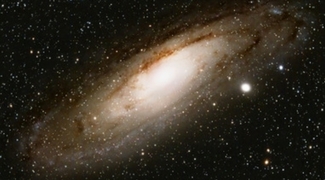 Geroge's Secret Key to the Universe is a fun read and contains lots of factual sections for help with teaching about the solar system.SOLAR SYSTEMS
 GOODNIGHT MR TOM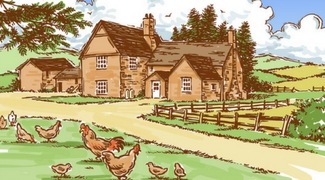 This wartime story is ideal for exploring the uses of electricity and how circuits work.


ELECTRICITYITCH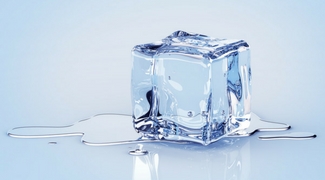 Itch is an action-backed story in which is great for finding out more about changes of state.


CHANGES OF STATEKENSUKE'S KINGDOM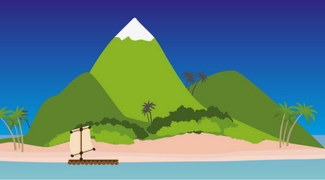 Kensuke’s Kingdom is full of opportunities to explore properties of materials, you can even use the context of survival scenarios linked to the book.

PROPERTIES OF MATERIALSONE SMART FISH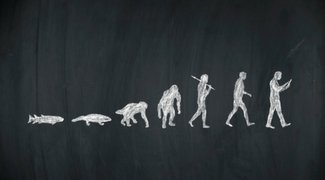 One Smart Fish by Christopher Wormell provides a meaningful context for learning about adaptations and evolution.


EVOLUTION AND INHERITANCETHE TIN SNAIL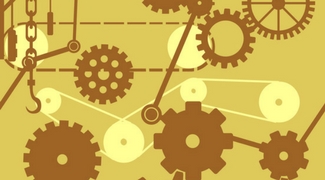 The Tin Snail by Cameron McAllister provides a context for learning about forces and mechanisms, including levers, pulleys and gears.


FORCES AND ENGINEERING